Doug Payne  Clinic@Hilltop Equestrian CenterTuesday May 26, 2020Wednesday May 27, 2020 CLINIC RATES/OPTIONS:45 minute Private lesson    $175.00  ONE DAY OR $300 BOTH DAYS1.5 Hour Group Lessons 3-4 riders per group $175 Per day Or $325 for BOTH DAYSRegistration Forms on HEC Website or FB page. 2020 Coggins required with Entry.  ALL COVID 19 Protocal will be observed to insure everyone’s Safety.  If the event of a cancellation due to COVID 19 ALL FEES will be REFUNDED.Email all questions and entry forms  to chipperd17@comcast.net .  Payments must be received within 3 days of your entry form to Secure your spots in the clinic.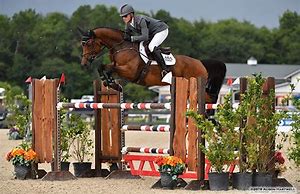 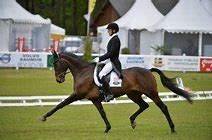 Mail entry & fee to HEC 242 Green St Somersworth NH 03878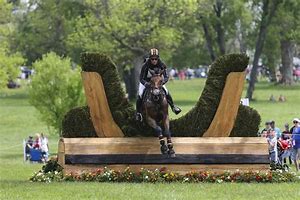 DOUG PAYNE CLINIC		@ HILLTOP EQUESTRIAN CENTEREntry FormDate(s) Requested:              Tuesday May 26, 2020                                Wednesday May 27, 2020                                              Group lesson                                                    Group lesson                                               Private                                                               Private                                              FLAT                                                                    FLAT                                              JUMPING                                                           JUMPINGRider Name:                                                                          Phone #:                                                       .Address:                                                                                      City& State                                             .Email:                                                                                                                                                               .Riding Level:                                                                                                                                                  .***Please mail your up- to- date coggins with your entry***Email: chipperd17@comcast.net     Checks to be Made payable to: HECMail Entry and fee to HEC 242 Green St Somersworth NH 03878I enclosed $__________ for the aforementioned entry.  I understand that this is a high-risk sport and I am participating at my own risk.  I assume this risk and further do hereby release and hold harmless and indemnify the organizer, organizing committee, judges and officials,clinicians, volunteers, their officers, agents, employees and volunteers, the host, and their agents of this competition and the owners of the property where the event is to be held, from liability and/or negligence resulting in accidents, damage, injury or illness to myself and/or my agents, and to my property, including the horse or horses at this event. ***Please mail your up- to- date coggins with your entry*** Signature___________________________________________Date____________                  Parent or Guardian must sign if competitor is under 18